Предназначенное использованиеЭтот цифровой семидневный таймер предназначен только для личного пользования в закрытых сухих помещениях. Он не подходит для коммерческого использования.Используйте устройство только индивидуально. Не складывайте несколько таймеров вместе.Любое другое использование считается непреднамеренным. Производитель не несет ответственности за ущерб, причиненный непреднамеренным использованием.Руководство по эксплуатацииОсновные инструкции по безопасностиДети не знают об опасностях, которые могут возникнуть в результате неправильного обращения с электроприборами. Никогда не позволяйте детям использовать электрические устройства без присмотра.Подключите устройство только к заземленной розетке.Подключайте приборы, не превышавшие рабочую мощность устройстваНе покрывайте устройство, оно может перегреться. Это создает опасность пожара.Регулярно проверяйте устройство на наличие повреждений. Не заменяйте поврежденные детали. Свяжитесь с производителем или утилизируйте устройство экологически чистым образом.Не открывайте устройство. Открытие устройства аннулирует гарантию.Устройство содержит аккумуляторную батарею. Только производитель может заменить неисправную аккумуляторную батарею.Не прикасайтесь к устройству мокрыми руками и избегайте контакта с водой.Отключите устройство от сети для отключения устройства.Не подключайте радиаторы или аналогичных потребителей, которые не могут работать без присмотра к устройству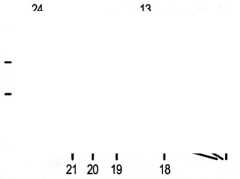 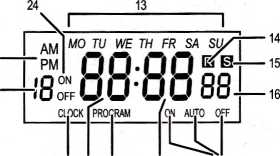 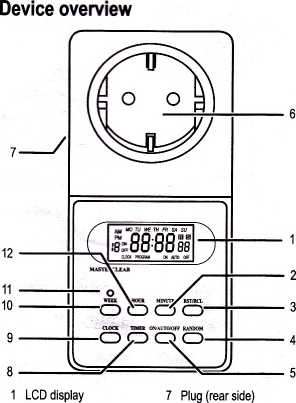 Элементы управления и отображения LCD-дисплея MASTERCLEAR – Эта кнопка удаляет все время и настройки программы. Аббревиатура на LCD (1) имеют следующие значения:MO – понедельникTU – ВторникWE – средаTH – четвергFR – пятницаSA – субботаSU - воскресеньеR symbol (14)Символ R указывает на то, что случайная функция активна.S symbol (15)Это означает, что время отображается летнее время.ON-AUTO-OFF (17)Это указывает на режим работы устройства.PROGRAM (19)Это означает, что функция программы включенаCLOCK (21)Это означает, что функция часов включенаProgram number (22)Это указывает номер программы в функции PROGRAM.AM- PM (23)Это указывает на режим отображения времениON- OFF (24)Это указывает на статус переключения: ON - время включения, ВРЕМЯ выключения OFF. Статус переключения отображается только в функции программы.Функции Символ R означает "случайный". С помощью этой функции устройство включает и выключает подключенный прибор с различными временными интервалами.Режимы работы Выбор производится между следующими режимами работы:AUTO = автоматическая работа программыON = непрерывная эксплуатация ВКЛOFF = непрерывная работа ВЫКЛ.Program functionВремя включения и выключения подключенного прибора запрограммировано с помощью этой функции.Clock functionЭта функция показывает текущее время на LCD.ПодготовкаПрежде чем вы сможете использовать устройство, вы должны выполнить следующие шаги:Зарядите устройство. Сбросьте все настройки. Установите текущее время.Зарядите устройствоВставьте в розеткуЗаряжайте аккумулятор в течении 14 часовСброс всех настроек• Нажмите на клавишу MASTERCLEAR (11) с помощью ручки или другого острого предмета.Установка текущего времениЕсли удерживать кнопку HOUR и MINUTE нажатой, то цифры меняются быстрее 1. Нажмите и удерживайте кнопку CLOCK (21). 2. Установите текущий будний день с помощью кнопки WEEK (10). 3. Установите часы с помощью кнопки HOUR (12). 4. Установите минуты с помощью клавиши MINUTE (2).Установка летнего и зимнего времени Для установки летнего времени:• Нажмите на клавиши CLOCK (9) и ON/AUTO/OFF (5). На LCD (1) часах (20) прибавиться один час и появляется символ S (15).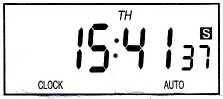 Для установки зимнего времени• Нажмите на клавиши CLOCK (9) и ON/AUTO/OFF (5). На LCD (1) символ S (15) исчезает, и на часах (20) время уменьшиться на один час.Настройка отображения времениТекущее время может отображаться в 12-часовом или 24-часовом режиме на LCD (1). В режиме 12h 'AM' отображается с 0:00 до 12:00 и 'PM' с 12:00 до 24:00. Режим по умолчанию на устройстве 24h режим.Для установки режима 12h Нажмите клавиши TIMER (8) и CLOCK (9) одновременно. На LCD появляется 'AM' или 'PM' (23). Следующая цифра показывает время 23:00 в режиме 12h.Для установки режима 24h Нажмите клавиши TIMER (8) и CLOCK (9) одновременно. 'AM' или 'PM' (23) исчезает с эрана LCD Режимы работыПереключение на дисплей часов Дисплей автоматически переключается на функцию часов после 30 секунд. бездействияПереключиться вручную на режим часов Нажмите CLOCK (9).Настройка режима работы Устройство имеет следующие режимы работы:Продолжительный непрерывный режимАвтоматически программируемый режимПо умолчанию стоит автоматическим режимом программы. Вы можете переключить устройство в непрерывный режим независимо от установленных программ.Включение и выключение непрерывного режимаДля включения непрерывного режима ВКЛ.Нажмите на ключ ON/AUTO/OFF (5) неоднократно до тех пор, пока 'ON' (17) не появится на LCD (1).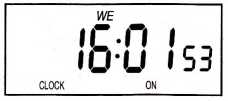 Для включения непрерывного режима ВЫКЛ.Нажмите на ключ ON/AUTO/OFF (5) неоднократно до тех пор, пока 'OFF' (17) не появится на LCD (1).Включение автоматического режима программыНажмите на ключ ON/AUTO/OFF (5) неоднократно, пока 'AUTO' (17) не появится на LCD (1).Настройка программМожно установить до 10 программ ON/OFF. Самый короткий интервал между выключением и выключением составляет одну минуту. Программа состоит из включения и выключения. Оба раза должны быть запрограммированы для того, чтобы программа могла быть использована. Убедитесь, что параметры времени для различных программ не пересекаться. Если параметры времени пересекаться, то время включения имеет приоритет.Проверьте, находится ли устройство в режиме работы AUTO (17). Если нет, включите режим AUTO (17) (см. «Установка режима работы»). Выберите функцию программы, нажав на ключ TIMER (8). Следите за отображением на экране LCD(1) Нажмите кнопку WEEK (10) неоднократно, чтобы выбрать одну из следующих возможностей:один день недели или одна из следующих комбинаций:MO, TU, WE, TH, FR, SA, SU (ПН, ВТ, СР, ЧТ, ПТ, СБ, ВС)MO, TU, WE, TH, FR (ПН, ВТ, СР, ЧТ, ПТ)SA.SU  (СБ, ВС)MO, TU, WE, TH, FR, SA (ПН, ВТ, СР, ЧТ, ПТ, СБ)MO, WE, FR (ПН, СР, ПТ)TU, TH, SA  (ВТ, ЧТ, СБ)MO, TU, WE (ПН, ВТ, СР)TH, FR, SA  (ЧТ, ПТ, СБ)MO, WE, FR, SU. (ПН, СР, ПТ, ВС) Установите нужное время, используя клавиши HOUR (12) и MINUTE (2). Нажмите на кнопку TIMER (8), чтобы подтвердить выбор. Время включения теперь установлено. LCD (1) переключается на время выключения. Установите время выключения, как описано в шагах 3 - 5.Отключение программВы можете отключить индивидуальную программу или все программы.Чтобы полностью отключить программу, необходимо отключить режимы включение и отключенияНажмите на ключ TIMER (8). Нажмите на ключ TIMER (8) неоднократно, чтобы выбрать желаемое время включения. Нажмите на ключ RST/RCL (3). Нажмите на ключ TIMER (8), чтобы выбрать время выключения. Нажмите на ключ RST/RCL (3). Нажмите на ключ CLOCK (9), чтобы подтвердить запись и выйтиВосстановление программВосстановить можно только отключенные программы. Продолжить, как описано в разделе "Деактивация программ", чтобы восстановить деактивированной программы.Включение и выключение случайной режима работыЕсли случайная функция активирована, все наборы программ будут проигнорированы с 18:00 до 6:00. Вместо этого, есть случайная функция в течение этого периода времени, который поочередно включается и выключается с интервалом от 10 до 31 минут.Включение случайного режима работыПроверьте, находится ли устройство в режиме работы AUTO (17). Если нет, включите режим AUTO (17) (см. «Установка режима работы»). Нажмите на клавишу RANDOM (4). Символ R (14) появиться на экране LCD (1).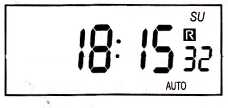 Выключение случайного режима работыНажмите на клавишу RANDOM (4). Символ R (14) исчезает с экрана LCD (1).Технические характеристики:Наименование модели	               BDZ 20 DE 3655Рабочее напряжение	              230 В 50 HzРабочий ток	                              230 В 16(2)AРабочая нагрузка   	              3500 ВтДиапазон рабочих температур          -10°C to 40°CПогрешность таймера                        ± 1 минута/месяцМинимальное время переключения  1 минутаПрограммы                                          10 программ на ВКЛ и ОТКЛАккумулятор                                         NiMH, 1.2 V, > 100 часов